Publicado en Madrid el 19/10/2020 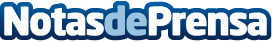 La moda de los vaper y sus beneficios, por VaporPlanetEl vaper se ha convertido en un objeto inseparable entre muchos jóvenes y adultos, una moda de la que seguramente también hayan oído hablar de ella una buena parte de los fumadores asiduos. VaporPlanet, portal de referencia del sector y tienda online, desvela las claves de este fenómenoDatos de contacto:VaporPlanethttps://vaporplanet.online/vaporplanet.onlineNota de prensa publicada en: https://www.notasdeprensa.es/la-moda-de-los-vaper-y-sus-beneficios-por Categorias: Moda Marketing E-Commerce Restauración Consumo Dispositivos móviles http://www.notasdeprensa.es